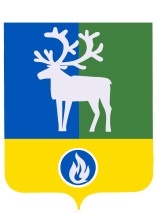 БЕЛОЯРСКИЙ РАЙОНХАНТЫ-МАНСИЙСКИЙ АВТОНОМНЫЙ ОКРУГ – ЮГРААДМИНИСТРАЦИЯ БЕЛОЯРСКОГО РАЙОНАПРОЕКТПОСТАНОВЛЕНИЕот «    » ___________ 2021 года                                                                                                 № О внесении изменений в приложение к постановлениюадминистрации Белоярского района от 31 октября 2018 года № 1048П о с т а н о в л я ю:1. Внести в приложение «Муниципальная программа Белоярского района «Развитие малого и среднего предпринимательства и туризма в Белоярском районе на 2019 – 2024 годы» (далее – Программа) к постановлению администрации Белоярского района от         31 октября 2018 года № 1048 «Об утверждении муниципальной программы Белоярского района «Развитие малого и среднего предпринимательства и туризма в Белоярском районе на 2019 – 2024 годы» следующие изменения:1) позицию паспорта Программы «Финансовое обеспечение муниципальной программы» изложить в следующей редакции:»;2) таблицу 4 «Целевые показатели муниципальной программы» Программы изложить в редакции согласно приложению 2 к настоящему постановлению;3) таблицу 5 «Перечень основных мероприятий муниципальной программы, объемы и источники их финансирования» Программы изложить в редакции согласно приложению 3 к настоящему постановлению;4) таблицу 5.1 «Мероприятия, реализуемые на принципах проектного управления, направленные в том числе на исполнение национальных и федеральных проектов (программ) Российской Федерации» Программы изложить в редакции согласно приложению 4 к настоящему постановлению.2. Опубликовать настоящее постановление в газете «Белоярские вести. Официальный выпуск».3. Настоящее постановление вступает в силу после его официального опубликования.4. Контроль за выполнением постановления возложить на заместителя главы Белоярского района Ващука В.А.Глава Белоярского района                                                                                      С.П.МаненковПриложение 2 к постановлению администрации Белоярского района от                       2021 года №  «Таблица 4И З М Е Н Е Н И Я,вносимые в таблицу 4 муниципальной программы Белоярского района «Развитие малого и среднегопредпринимательства и туризма в Белоярском районе на 2019 – 2024 годы»Целевые показатели муниципальной программыПриложение 3 к постановлению администрации Белоярского района от                       2021 года № И З М Е Н Е Н И Я,вносимые в таблицу 5 муниципальной программы Белоярского района «Развитие малого и среднего предпринимательства и туризма в Белоярском районе на 2019 – 2024 годы»«Таблица 5Перечень основных мероприятий муниципальной программы, объемы и источники их финансирования*В период 2019-2020 года региональный проект «Расширение доступа субъектов малого и среднего предпринимательства к финансовым ресурсам, в том числе к льготному финансированию». Изменения в национальный проект «Малое и среднее предпринимательство и поддержка индивидуальной предпринимательской инициативы» утверждены протоколом Проектного комитета ХМАО-Югры от 18.02.2021 №2/258.Приложение 4 к постановлению администрации Белоярского района от                       2021 года № И З М Е Н Е Н И Я,вносимые в таблицу 5.1 муниципальной программы Белоярского района «Развитие малого и среднего предпринимательства и туризма в Белоярском районе на 2019 – 2024 годы»«Таблица 5.1Мероприятия, реализуемые на принципах проектного управления, направленные в том числе на исполнение национальных и федеральных проектов (программ) Российской Федерации».«Финансовое обеспечение муниципальной программыОбщий объем финансирования муниципальной программы на 2019-2024 годы составляет 72 826,3 тыс. рублей, в том числе:1) за счет средств бюджета Белоярского района – 51 334,1 тыс. рублей, в том числе:2019 год – 4 975,8 тыс. рублей;2020 год – 17 220,7 тыс. рублей;2021 год – 15 961,4 тыс. рублей;2022 год – 4 615,6 тыс. рублей;2023 год – 4 615,6 тыс. рублей;2024 год – 3 945,0 тыс. рублей;2) за счет средств бюджета Белоярского района, сформированного из средств бюджета Ханты-Мансийского автономного округа – Югры в форме субсидии (далее – бюджет автономного округа) в размере 21 492,2 тыс. рублей, в том числе:2019 год – 4 951,1 тыс. рублей;2020 год – 9 741,9 тыс. рублей;2021 год – 2 266,4 тыс. рублей;2022 год – 2 266,4 тыс. рублей;2023 год – 2 266,4 тыс. рублей.№ показателяНаименование целевых показателейБазовый показатель на начало реализации программыЗначения показателя по годамЗначения показателя по годамЗначения показателя по годамЗначения показателя по годамЗначения показателя по годамЗначения показателя по годамЦелевое значение показателя на момент окончания реализации программы№ показателяНаименование целевых показателейБазовый показатель на начало реализации программы2019 г.2020 г.2021 г.2022 г.2023 г.2024 г.Целевое значение показателя на момент окончания реализации программы123456789101Количество субъектов малого и среднего предпринимательства, единиц7307327347367377387397392Число субъектов малого и среднего предпринимательства в расчете на 10 тыс. человек населения, единиц254,6255,3256,0256,7257,0257,4257,7257,73Доля среднесписочной численности работников (без внешних совместителей) малых и средних предприятий в среднесписочной численности работников (без внешних совместителей) всех предприятий и организаций, %6,16,16,16,16,26,26,36,34Количество мероприятий, организованных для субъектов малого и среднего предпринимательства и лиц, желающих начать предпринимательскую деятельность, единиц8101010101010105Количество начинающих предпринимателей, получивших финансовую поддержку, единиц022222226Количество физических лиц в возрасте до 35 лет (включительно), вовлеченных в реализацию мероприятий, единиц80858790909090907Численность туристов, размещенных в коллективных средствах размещения, человек1300-1500170017201740176017608Соотношение среднесписочной численности работников коллективных средств размещения в текущем году к уровню предыдущего года, %--100100---1009Количество оказанной консультационной помощи гражданам по защите прав потребителей, единиц138-14014214414614814810Количество субъектов малого и среднего предпринимательства, получивших неотложные меры поддержки, единиц--17----1311Количество торговых мест в труднодоступных и отдаленных населенных пунктах Белоярского района, обеспечивающих жителей продовольственными товарами, единиц--33333312Количество субъектов малого и среднего предпринимательства – получателей финансовой поддержки, единиц---414141-12313Численность занятых в сфере малого и среднего предпринимательства, включая индивидуальных предпринимателей и самозанятых, тыс. человек---22,12,2-2,214Количество новых рабочих мест, созданных субъектами малого и среднего предпринимательства – получателями финансовой поддержки, единиц---411-6Номер основного меро-            приятияНаименование основных мероприятий муниципальной программы (их связь с целевыми показателями муниципальной программы)Ответственный исполнитель, соисполнитель муниципальной программыИсточники финансированияОбъем бюджетных ассигнований на реализацию муниципальной программы (тыс. рублей)Объем бюджетных ассигнований на реализацию муниципальной программы (тыс. рублей)Объем бюджетных ассигнований на реализацию муниципальной программы (тыс. рублей)Объем бюджетных ассигнований на реализацию муниципальной программы (тыс. рублей)Объем бюджетных ассигнований на реализацию муниципальной программы (тыс. рублей)Объем бюджетных ассигнований на реализацию муниципальной программы (тыс. рублей)Объем бюджетных ассигнований на реализацию муниципальной программы (тыс. рублей)Номер основного меро-            приятияНаименование основных мероприятий муниципальной программы (их связь с целевыми показателями муниципальной программы)Ответственный исполнитель, соисполнитель муниципальной программыИсточники финансированияВсегов том числев том числев том числев том числев том числев том числеНомер основного меро-            приятияНаименование основных мероприятий муниципальной программы (их связь с целевыми показателями муниципальной программы)Ответственный исполнитель, соисполнитель муниципальной программыИсточники финансированияВсего2019 год2020 год2021 год2022 год2023 год2024 год1234567891011Подпрограмма  1 «Развитие малого и среднего предпринимательства в Белоярском районе»Подпрограмма  1 «Развитие малого и среднего предпринимательства в Белоярском районе»Подпрограмма  1 «Развитие малого и среднего предпринимательства в Белоярском районе»Подпрограмма  1 «Развитие малого и среднего предпринимательства в Белоярском районе»Подпрограмма  1 «Развитие малого и среднего предпринимательства в Белоярском районе»Подпрограмма  1 «Развитие малого и среднего предпринимательства в Белоярском районе»Подпрограмма  1 «Развитие малого и среднего предпринимательства в Белоярском районе»Подпрограмма  1 «Развитие малого и среднего предпринимательства в Белоярском районе»Подпрограмма  1 «Развитие малого и среднего предпринимательства в Белоярском районе»Подпрограмма  1 «Развитие малого и среднего предпринимательства в Белоярском районе»Подпрограмма  1 «Развитие малого и среднего предпринимательства в Белоярском районе»1.1.Содействие развитию малого и среднего предпринимательства в Белоярском районе (1-4, 6,10,11)УПСХиРПВсего:29 586,14 545,38 157,54 048,34 445,04 445,03 945,01.1.Содействие развитию малого и среднего предпринимательства в Белоярском районе (1-4, 6,10,11)УПСХиРПбюджет автономного округа3 452,60,03 452,60,00,00,00,01.1.Содействие развитию малого и среднего предпринимательства в Белоярском районе (1-4, 6,10,11)УПСХиРПбюджет Белоярского района26 133,54 545,34 704,94 048,34 445,04 445,03 945,01.1.1.Субсидии по содержанию авторечвокзалаУПСХиРПбюджет Белоярского района18 702,33 125,33 125,03 077,03 125,03 125,03 125,01.1.2.Предоставление субсидии субъектам малого и среднего предпринимательства, осуществляющим регулярные автомобильные перевозкиУПСХиРПбюджет Белоярского района2 600,0520,0520,00,00,00,00,01.1.3.Предоставление субсидий субъектам малого и среднего предпринимательства, оказывающим услуги пользования базами для стоянок маломерных судовУПСХиРПбюджет Белоярского района1 800,0300,0300,0300,0300,0300,0300,01.1.4.Предоставление субсидий субъектам малого и среднего предпринимательства, осуществляющим деятельность в сфере переработки рыбыУПСХиРПбюджет Белоярского района233,6233,60,00,00,00,00,01.1.5.Популяризация предпринимательства на территории Белоярского районаУПСХиРПбюджет Белоярского района537,7366,40,0171,30,00,00,01.1.6.Предоставление неотложных мер поддержки субъектам малого и среднего предпринимательства, осуществляющим деятельность в отраслях, пострадавших от распространения новой коронавирусной инфекции (10)УПСХиРПВсего:3 712,50,03 712,50,00,00,00,01.1.6.Предоставление неотложных мер поддержки субъектам малого и среднего предпринимательства, осуществляющим деятельность в отраслях, пострадавших от распространения новой коронавирусной инфекции (10)УПСХиРПбюджет автономного округа3 452,60,03 452,60,00,00,00,01.1.6.Предоставление неотложных мер поддержки субъектам малого и среднего предпринимательства, осуществляющим деятельность в отраслях, пострадавших от распространения новой коронавирусной инфекции (10)УПСХиРПбюджет Белоярского района259,90,0259,90,00,00,00,01.1.7.Предоставление субсидии субъектам малого и среднего предпринимательства, осуществляющим торговлю продовольственными товарами  в торговых объектах труднодоступных и отдаленных населенных пунктов Белоярского района (11)УПСХиРПбюджет Белоярского района2 000,00,0500,0500,0500,0500,00,01.2.Региональный  проект «Популяризация предпринимательства» (2, 4, 6)УПСХиРПВсего:775,0575,0200,00,00,00,00,01.2.Региональный  проект «Популяризация предпринимательства» (2, 4, 6)УПСХиРПбюджет автономного округа715,0529,0186,00,00,00,00,01.2.Региональный  проект «Популяризация предпринимательства» (2, 4, 6)УПСХиРПбюджет Белоярского района60,046,014,00,00,00,00,01.2.1.Создание условий для развития субъектов малого и среднего предпринимательства (2, 4, 6)УПСХиРПВсего:675,0475,0200,00,00,00,00,01.2.1.Создание условий для развития субъектов малого и среднего предпринимательства (2, 4, 6)УПСХиРПбюджет автономного округа623,0437,0186,00,00,00,00,01.2.1.Создание условий для развития субъектов малого и среднего предпринимательства (2, 4, 6)УПСХиРПбюджет Белоярского района52,038,014,00,00,00,00,01.2.2.Развитие инновационного и молодежного предпринимательства (2, 6)УПСХиРПВсего:100,0100,00,00,00,00,00,01.2.2.Развитие инновационного и молодежного предпринимательства (2, 6)УПСХиРПбюджет автономного округа92,092,00,00,00,00,00,01.2.2.Развитие инновационного и молодежного предпринимательства (2, 6)УПСХиРПбюджет Белоярского район8,08,00,00,00,00,00,01.3.Региональный проект «Создание условий для легкого старта и комфортного ведения бизнеса» (5,12-14)*УПСХиРПВсего:14 519,84 806,64 739,2100,02 437,02 437,00,01.3.Региональный проект «Создание условий для легкого старта и комфортного ведения бизнеса» (5,12-14)*УПСХиРПбюджет автономного округа13 457,34 422,14 407,495,02 266,42 266,40,01.3.Региональный проект «Создание условий для легкого старта и комфортного ведения бизнеса» (5,12-14)*УПСХиРПбюджет Белоярского район1 062,5384,5331,85,0170,6170,60,01.4.Региональный проект «Акселерация субъектов малого и среднего предпринимательства» (12-14)УПСХиРПВсего:2 285,70,00,02 285,70,00,00,01.4.Региональный проект «Акселерация субъектов малого и среднего предпринимательства» (12-14)УПСХиРПбюджет автономного округа2 171,40,00,02 171,40,00,00,01.4.Региональный проект «Акселерация субъектов малого и среднего предпринимательства» (12-14)УПСХиРПбюджет Белоярского район114,30,00,0114,30,00,00,0Итого по подпрограмме 1Итого по подпрограмме 1Итого по подпрограмме 1Всего47 166,69 926,913 096,76 434,06 882,06 882,03 945,0Итого по подпрограмме 1Итого по подпрограмме 1Итого по подпрограмме 1бюджет автономного округа19 796,34 951,18 046,02 266,42 266,42 266,40,0Итого по подпрограмме 1Итого по подпрограмме 1Итого по подпрограмме 1бюджет Белоярского района27 370,34 975,85 050,74 167,64 615,64 615,63 945,0Подпрограмма 2 «Развитие туризма в Белоярском районе»Подпрограмма 2 «Развитие туризма в Белоярском районе»Подпрограмма 2 «Развитие туризма в Белоярском районе»Подпрограмма 2 «Развитие туризма в Белоярском районе»Подпрограмма 2 «Развитие туризма в Белоярском районе»Подпрограмма 2 «Развитие туризма в Белоярском районе»Подпрограмма 2 «Развитие туризма в Белоярском районе»Подпрограмма 2 «Развитие туризма в Белоярском районе»Подпрограмма 2 «Развитие туризма в Белоярском районе»Подпрограмма 2 «Развитие туризма в Белоярском районе»Подпрограмма 2 «Развитие туризма в Белоярском районе»2.1.Создание условий для организации и осуществления эффективной туристской деятельности на территории Белоярского района (7,8)УПСХиРПВсего:25 659,70,013 865,911 793,80,00,00,02.1.Создание условий для организации и осуществления эффективной туристской деятельности на территории Белоярского района (7,8)УПСХиРПбюджет автономного округа1 695,90,01 695,90,00,00,00,02.1.Создание условий для организации и осуществления эффективной туристской деятельности на территории Белоярского района (7,8)УПСХиРПбюджет Белоярского района23 963,80,012 170,011 793,80,00,00,02.1.1.Предоставление субсидий юридическим лицам (за исключением государственных (муниципальных) учреждений), индивидуальным предпринимателям, а также физическим лицам, в целях возмещения затрат в связи с оказанием услуг в сфере туризма на территории Белоярского района (7)УПСХиРПбюджет Белоярского района4 000,00,03 000,01 000,00,00,00,02.1.2.Предоставление субсидий юридическим лицам (за исключением государственных (муниципальных) учреждений), индивидуальным предпринимателям, а также физическим лицам, оказывающим гостиничные услуги на территории Белоярского района,  в целях финансового обеспечения затрат в связи с введением ограничительных мер, направленных на профилактику и устранение последствий распространения новой коронавирусной инфекции, а также в связи с дополнительными мерами по предотвращению завоза и распространения новой коронавирусной инфекции, вызванной COVID-19 в Ханты-Мансийском автономном округе –Югре (8)УПСХиРПВсего:21 659,70,010 865,910 793,80,00,00,02.1.2.Предоставление субсидий юридическим лицам (за исключением государственных (муниципальных) учреждений), индивидуальным предпринимателям, а также физическим лицам, оказывающим гостиничные услуги на территории Белоярского района,  в целях финансового обеспечения затрат в связи с введением ограничительных мер, направленных на профилактику и устранение последствий распространения новой коронавирусной инфекции, а также в связи с дополнительными мерами по предотвращению завоза и распространения новой коронавирусной инфекции, вызванной COVID-19 в Ханты-Мансийском автономном округе –Югре (8)УПСХиРПбюджет автономного округа1 695,90,01 695,90,00,00,00,02.1.2.Предоставление субсидий юридическим лицам (за исключением государственных (муниципальных) учреждений), индивидуальным предпринимателям, а также физическим лицам, оказывающим гостиничные услуги на территории Белоярского района,  в целях финансового обеспечения затрат в связи с введением ограничительных мер, направленных на профилактику и устранение последствий распространения новой коронавирусной инфекции, а также в связи с дополнительными мерами по предотвращению завоза и распространения новой коронавирусной инфекции, вызванной COVID-19 в Ханты-Мансийском автономном округе –Югре (8)УПСХиРПбюджет Белоярского района19 963,80,09 170,010 793,80,00,00,0Итого по подпрограмме 2Итого по подпрограмме 2Итого по подпрограмме 2Всего25 659,70,013 865,911 793,80,00,00,0Итого по подпрограмме 2Итого по подпрограмме 2Итого по подпрограмме 2бюджет автономного округа1 695,90,01 695,90,00,00,00,0Итого по подпрограмме 2Итого по подпрограмме 2Итого по подпрограмме 2бюджет Белоярского района23 963,80,012 170,011 793,80,00,00,0Итого по муниципальной программеИтого по муниципальной программеИтого по муниципальной программеВсего72 826,39 926,926 962,618 227,86 882,06 882,03 945,0Итого по муниципальной программеИтого по муниципальной программеИтого по муниципальной программебюджет автономного округа21 492,24 951,19 741,92 266,42 266,42 266,40,0Итого по муниципальной программеИтого по муниципальной программеИтого по муниципальной программебюджет Белоярского района51 334,14 975,817 220,715 961,44 615,64 615,63 945,0№ п/пНаименование портфеля проектовНаименование проекта или мероприятияНомер мероприятияЦелиСрок реализацииИсточники финансированияПараметры финансового обеспечения (тыс. рублей)Параметры финансового обеспечения (тыс. рублей)Параметры финансового обеспечения (тыс. рублей)Параметры финансового обеспечения (тыс. рублей)Параметры финансового обеспечения (тыс. рублей)Параметры финансового обеспечения (тыс. рублей)Параметры финансового обеспечения (тыс. рублей)№ п/пНаименование портфеля проектовНаименование проекта или мероприятияНомер мероприятияЦелиСрок реализацииИсточники финансированияВсегов том числев том числев том числев том числев том числев том числе№ п/пНаименование портфеля проектовНаименование проекта или мероприятияНомер мероприятияЦелиСрок реализацииИсточники финансированияВсего2019 год2020 год2021 год2022 год2023 год2024 год12345678910111213141«Малое и среднее предпринимательство и поддержка индивидуальной предпринимательской инициативы»Региональный проект «Популяризация предпринимательства»1.2в соответствии с паспортом проекта2019-2024 годывсего775,0575,0200,00,00,00,00,01«Малое и среднее предпринимательство и поддержка индивидуальной предпринимательской инициативы»Региональный проект «Популяризация предпринимательства»1.2в соответствии с паспортом проекта2019-2024 годыфедеральный бюджет0,00,00,00,00,00,00,01«Малое и среднее предпринимательство и поддержка индивидуальной предпринимательской инициативы»Региональный проект «Популяризация предпринимательства»1.2в соответствии с паспортом проекта2019-2024 годыбюджет автономного округа715,0529,0186,00,00,00,00,01«Малое и среднее предпринимательство и поддержка индивидуальной предпринимательской инициативы»Региональный проект «Популяризация предпринимательства»1.2в соответствии с паспортом проекта2019-2024 годыбюджет Белоярского района60,046,014,00,00,00,00,01«Малое и среднее предпринимательство и поддержка индивидуальной предпринимательской инициативы»Региональный проект «Популяризация предпринимательства»1.2в соответствии с паспортом проекта2019-2024 годывнебюджетные источники0,00,00,00,00,00,00,01«Малое и среднее предпринимательство и поддержка индивидуальной предпринимательской инициативы»Региональный проект «Создание условий для легкого старта и комфортного ведения бизнеса»1.3в соответствии с паспортом проекта2019-2024 годывсего14 519,84 806,64 739,2100,02 437,02 437,00,01«Малое и среднее предпринимательство и поддержка индивидуальной предпринимательской инициативы»Региональный проект «Создание условий для легкого старта и комфортного ведения бизнеса»1.3в соответствии с паспортом проекта2019-2024 годыфедеральный бюджет0,00,00,00,00,00,00,01«Малое и среднее предпринимательство и поддержка индивидуальной предпринимательской инициативы»Региональный проект «Создание условий для легкого старта и комфортного ведения бизнеса»1.3в соответствии с паспортом проекта2019-2024 годыбюджет автономного округа13 457,34 422,14 407,495,02 266,42 266,40,01«Малое и среднее предпринимательство и поддержка индивидуальной предпринимательской инициативы»Региональный проект «Создание условий для легкого старта и комфортного ведения бизнеса»1.3в соответствии с паспортом проекта2019-2024 годыбюджет Белоярского района1 062,5384,5331,85,0170,6170,60,01«Малое и среднее предпринимательство и поддержка индивидуальной предпринимательской инициативы»Региональный проект «Создание условий для легкого старта и комфортного ведения бизнеса»1.3в соответствии с паспортом проекта2019-2024 годывнебюджетные источники0,00,00,00,00,00,00,01«Малое и среднее предпринимательство и поддержка индивидуальной предпринимательской инициативы»Региональный проект «Акселерация субъектов малого и среднего предпринимательства»1.4в соответствии с паспортом проекта2021-2024 годывсего2 285,70,00,02 285,70,00,00,01«Малое и среднее предпринимательство и поддержка индивидуальной предпринимательской инициативы»Региональный проект «Акселерация субъектов малого и среднего предпринимательства»1.4в соответствии с паспортом проекта2021-2024 годыфедеральный бюджет0,00,00,00,00,00,00,01«Малое и среднее предпринимательство и поддержка индивидуальной предпринимательской инициативы»Региональный проект «Акселерация субъектов малого и среднего предпринимательства»1.4в соответствии с паспортом проекта2021-2024 годыбюджет автономного округа2 171,40,00,02 171,40,00,00,01«Малое и среднее предпринимательство и поддержка индивидуальной предпринимательской инициативы»Региональный проект «Акселерация субъектов малого и среднего предпринимательства»1.4в соответствии с паспортом проекта2021-2024 годыбюджет Белоярского района114,30,00,0114,30,00,00,01«Малое и среднее предпринимательство и поддержка индивидуальной предпринимательской инициативы»Региональный проект «Акселерация субъектов малого и среднего предпринимательства»1.4в соответствии с паспортом проекта2021-2024 годывнебюджетные источники0,00,00,00,00,00,00,01«Малое и среднее предпринимательство и поддержка индивидуальной предпринимательской инициативы»Итого по портфелю проектов 1Итого по портфелю проектов 1Итого по портфелю проектов 1Итого по портфелю проектов 1всего17 580,55 381,64 939,22 385,72 437,02 437,00,01«Малое и среднее предпринимательство и поддержка индивидуальной предпринимательской инициативы»Итого по портфелю проектов 1Итого по портфелю проектов 1Итого по портфелю проектов 1Итого по портфелю проектов 1федеральный бюджет0,00,00,00,00,00,00,01«Малое и среднее предпринимательство и поддержка индивидуальной предпринимательской инициативы»Итого по портфелю проектов 1Итого по портфелю проектов 1Итого по портфелю проектов 1Итого по портфелю проектов 1бюджет автономного округа16 343,74 951,14 593,42 266,42 266,42 266,40,01«Малое и среднее предпринимательство и поддержка индивидуальной предпринимательской инициативы»Итого по портфелю проектов 1Итого по портфелю проектов 1Итого по портфелю проектов 1Итого по портфелю проектов 1бюджет Белоярского района1 236,8430,5345,8119,3170,6170,60,01«Малое и среднее предпринимательство и поддержка индивидуальной предпринимательской инициативы»Итого по портфелю проектов 1Итого по портфелю проектов 1Итого по портфелю проектов 1Итого по портфелю проектов 1внебюджетные источники0,00,00,00,00,00,00,0